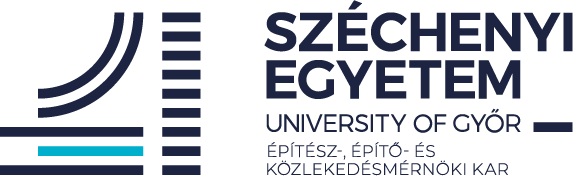 Department of Transportation Infrastructure and Water Engineering(or Department of Structural and Geotechnical Engineering)Department of Transportation Infrastructure and Water Engineering(or Department of Structural and Geotechnical Engineering)Department of Transportation Infrastructure and Water Engineering(or Department of Structural and Geotechnical Engineering)Department of Transportation Infrastructure and Water Engineering(or Department of Structural and Geotechnical Engineering)TITLE OF THE THESISTITLE OF THE THESISTITLE OF THE THESISTITLE OF THE THESISPrepared by:Neptun Code:University Advisor:Outside Advisor:Date:Drawing TitleDrawing TitleDrawing TitleScale: 1:10000Drawing TitleDrawing TitleDrawing TitleDwg. No.: HB_T_01